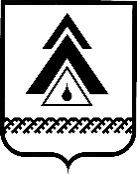 администрация Нижневартовского районаХанты-Мансийского автономного округа – ЮгрыПОСТАНОВЛЕНИЕВ соответствии с постановлением Губернатора Ханты-Мансийского автономного округа – Югры от 18.03.2020 № 20 «О введении режима повышенной готовности в Ханты-Мансийском автономном округе – Югре»:1. Главам городского поселения Новоаганск и сельских поселений района, исполняющему обязанности главы администрации городского поселения Излучинск С.Г. Вениаминову, руководителям муниципальных учреждений (В.М. Кубко, Г.Н. Белько, Н.Л. Желудкова, Н.А. Кропина, Е.А. Егорова,                          Е.Н. Ушакова), предприятий района (М.Е. Загваздина, Л.А. Иванова), акционерных обществ (И.В. Абрамова, А.В. Майер), руководителям муниципальных учреждений, подведомственных управлению образования                             и молодежной политики, управлению культуры, отделу по физической культуре и спорту администрации района:отменить выезды организованных групп, направляемых на отдых, оздоровление, физкультурно-спортивные и культурно-массовые мероприятия                  за пределы Нижневартовского района, Ханты-Мансийского автономного округа – Югры;запретить направление работников в служебные командировки за пределы Российской Федерации и внутри страны;ограничить личный прием граждан.2. Исполняющему обязанности начальника управления организации деятельности администрации района Н.В. Шкуновой подготовить план основных мероприятий администрации района на II квартал с учетом режима повышенной готовности на территории Нижневартовского района.3. Главам городского поселения Новоаганск и сельских поселений района, исполняющему обязанности главы администрации городского поселения Излучинск С.Г. Вениаминову рекомендовать:обеспечить взаимодействие с общественной волонтерской организацией «Рука помощи» для организации оказания помощи гражданам, находящимся                       на самоизоляции, в том числе гражданам старше 65 лет, по доставке продуктов питания, лекарственных средств и другое;  организовать проведение ежедневного мониторинга средних розничных цен по 47 наименованиям товаров продовольственной и непродовольственной группы, согласно указаниям Министерства промышленности и торговли Российской Федерации от 17.03.2020 № ЕВ – 17936/15, а также розничных цен на нефтепродукты;ежедневно предоставлять результаты мониторинга средних розничных цен по 47 наименованиям товаров продовольственной и непродовольственной группы, а также розничных цен на нефтепродукты в отдел тарифной и ценовой политики администрации района (О.Е. Диева);осуществлять контроль:по не начислению пени за несвоевременное и (или) неполное внесение платы за жилое помещение и коммунальные услуги, предоставлению коммунальных услуг в полном объеме жителям района до особого распоряжения;за проведением дезинфицирующих мероприятий в местах общего пользования многоквартирных домов поселений района.Руководителям структурных подразделений администрации района организовать (М.В. Любомирская, А.В. Бабишева, Т.А. Денисова):работу телефона «горячей линии» для участников образовательного процесса образовательных учреждениях района по вопросам дистанционного обучения до особого распоряжения;отключение вентиляционных систем в подведомственных учреждениях района до особого распоряжения;контроль за соблюдением санитарно-противоэпидемических (профилактических) мероприятий в подведомственных учреждениях района, ведением медицинского наблюдения за состоянием здоровья обучающихся                             и работников.5. Руководителям:5.1. учреждений, подведомственных управлениям образования                                     и молодежной политики, культуры администрации района, согласно приложению 1:организовать работу телефона «горячей линии» для консультирования педагогами обучающихся и родителей (законных представителей) по вопросам выполнения заданий с применением дистанционных технологий обучения                        до особого распоряжения;приостановить образовательный процесс в организациях дополнительного образования района, в которых образовательный процесс осуществляется                                 по программам, не предусматривающим дистанционную форму обучения, согласно приложению 2;5.2. учреждений, подведомственных отделу физической культуры и спорта администрации района, приостановить тренировочный процесс, согласно приложению 3;5.3. учреждений, подведомственных управлению образования                                          и молодежной политики администрации района, запретить посещение сторонних лиц в дошкольные группы, согласно приложению 4.6. Главам городского поселения Новоаганск и сельских поселений района, исполняющему обязанности главы администрации городского поселения Излучинск С.Г. Вениаминову, директору муниципального казенного учреждения Нижневартовского района «Управление по делам гражданской обороны и чрезвычайным ситуациям» В.М. Кубко организовать проведение ежедневного мониторинга обеспеченности средствами индивидуальной                                  и коллективной защиты населения района и предоставление информации в отдел потребительского рынка и защиты прав потребителей департамента экономики администрации района.7. Заместителю главы района по экономике и финансам                                                     Т.А. Колокольцевой, заместителю главы района по местной промышленности, транспорту и связи Х.Ж. Абуллину, директору муниципального казенного учреждения Нижневартовского района «Управление по делам гражданской обороны и чрезвычайным ситуациям» В.М. Кубко, директору муниципального казенного учреждения «Учреждение по материально-техническому обеспечению деятельности органов местного самоуправления» Г.Н. Белько организовать направление в Департамент промышленности Ханты-Мансийского автономного округа – Югры обобщенной заявки на поставку средств индивидуальной защиты, необходимых для коллективной защиты населения района.8. Рекомендовать главам городского поселения Новоаганск и сельских поселений района, исполняющему обязанности главы администрации городского поселения Излучинск С.Г. Вениаминову совместно с директором казенного учреждения «Нижневартовский центр занятости населении»                            И.В. Тихоновой организовать трудоустройство граждан, состоящих на учете                       в центре занятости населения и являющихся жителями района, на оплачиваемые общественные работы по оказанию помощи жителям района, находящимся                              на самоизоляции, в связи с введением режима повышенной готовности.9. Заместителю главы района по земельным ресурсам, муниципальному имуществу и природопользованию А.В. Воробьеву:9.1. в срок до 21.03.2020 разработать нормативный правовой акт, предусматривающий поддержку субъектов малого и среднего предпринимательства и некоммерческих организаций, являющихся арендаторами муниципального имущества, до особого распоряжения; 9.2. осуществлять контроль:по не начислению пени за несвоевременное и (или) неполное внесение платы за жилое помещение и коммунальные услуги, предоставлению коммунальных услуг в полном объеме жителям района до особого распоряжения;за проведением дезинфицирующих мероприятий в местах общего пользования многоквартирных домов поселений района.10. Исполняющему обязанности заместителя главы района по социальным вопросам М.В. Любомирской организовать работу по выплате денежной компенсации за питание для льготной категории обучающихся в период действия режима повышенной готовности.11. Управляющим, ресурсоснабжающим и иным организациям                                         АО «АМЖКУ» (С.В. Дема), АО «ИМКХ» (Ю.Е. Владимерцев), МКП «ЖКХ» (Я.А. Гринцова), АО «Прогресс» (А.А. Сотник), МУП «СЖКХ»                                        (М.Е. Загваздина), ООО «Чистый двор» (Т.А. Лаврова), ООО «Жилище»                          (М.З. Шишханов), ООО «Радуга» (В.Н. Мырза): разместить на официальных сайтах, информационных стендах мест общего пользования многоквартирных домов и на платежных документах                            за жилищно-коммунальные услуги информацию о способах дистанционного внесения платы за жилое помещение и коммунальные услуги, рекомендации Федеральной службы по надзору в сфере защиты прав потребителей                                                  и благополучия человека по профилактике новой коронавирусной инфекции;не начислять пени за несвоевременное и (или) не полное внесение платы за жилое помещение и коммунальные услуги за период с 1 марта 2020 года                           до дня отмены режима повышенной готовности;не ограничивать (не приостанавливать) предоставление коммунальных услуг в случае неполной оплаты потребителем коммунальной услуги в порядке и сроки, которые установлены действующим законодательством.12. Управляющим организациям района АО «Прогресс» (А.А. Сотник), МУП «СЖКХ» (М.Е. Загваздина), ООО «Чистый двор» (Т.А. Лаврова), ООО «Жилище» (М.З. Шишханов), ООО «Радуга» (В.Н. Мырза) составить графики уборки помещений мест общего пользования в многоквартирных домах                                       с применение дезинфицирующих средств и предоставить в отдел жилищно-коммунального хозяйства, энергетики и строительства администрации района                   до 23 марта в 2020 года.13. Главам городского поселения Новоаганск и сельских поселений района, исполняющему обязанности главы администрации городского поселения Излучинск С.Г. Вениаминову, руководителям муниципальных учреждений района (В.М. Кубко, Г.Н. Белько, Н.Л. Желудкова, Н.А. Кропина, Е.А. Егорова, Е.Н. Ушакова), предприятий района (М.Е. Загваздина, Л.А. Иванова), акционерных обществ района (И.В. Абрамова, А.В. Майер), руководителям муниципальных учреждений, подведомственных управлению образования и молодежной политики, управлению культуры, отделу                                         по физической культуре и спорту администрации района, начальнику отдела                    по информатизации и сетевым ресурсам администрации района С.Ю. Маликову изучить организационные и технические возможности перехода                                          на дистанционную форму работы учреждений в срок до 27.03.2020.14. Директору муниципального казенного учреждения Нижневартовского района «Управление по делам гражданской обороны и чрезвычайным ситуациям» В.М. Кубко, начальнику отдела по информатизации и сетевым ресурсам администрации района С.Ю. Маликову создать муниципальный колл-центр для консультирования жителей района по вопросам, связанным                                      с распространением новой коронавирусной инфекции, в срок до 25.03.2020.15. Контроль за выполнением постановления оставляю за собой.Глава района                                                                                              Б.А. СаломатинПриложение 1 к постановлениюадминистрации районаот 23.03.2020 № 481Список учреждений, подведомственных управлению образования и молодежной политики, управлению культуры администрации районаПриложение 2 к постановлениюадминистрации районаот 23.03.2020 № 483Список учреждений, подведомственных управлению культуры, управлению образования и молодежной политики администрации района Приложение 3 к постановлениюадминистрации районаот 23.03.2020 № 483Список учреждений, подведомственных отделу по физической культуре и спорту администрации районаПриложение 4 к постановлениюадминистрации районаот 23.03.2020 № 483Список учреждений, подведомственных управлению образования и молодежной политики администрации районаот 23.03.2020г. Нижневартовск№ 481          О дополнительных мерах в период режима повышенной готовности                  на территории Нижневартовского районаНаименование учреждениеФИО руководителя учрежденияДиректор МБОУ «Новоаганская общеобразовательная средняя школа № 1»Л. Н. КонстантиноваДиректор МБОУ «Новоаганская общеобразовательная средняя школа им. маршала Советского Союза Г. К. Жукова»О.В. ДубровкоДиректор МБОУ «Варьеганская общеобразовательная средняя школа»С. Л. АнтроповаДиректор МБОУ «Излучинская общеобразовательная средняя школа № 2 с углубленным изучением отдельных предметов»А. Д. ГрибецкаяДиректор МБОУ «Излучинская общеобразовательная средняя школа № 1 с углубленным изучением отдельных предметов»Н. А. ЗеленскаяДиректор МБОУ «Зайцевореченская общеобразовательная средняя школа»Г.Б. МацвейДиректор МБОУ «Ватинская общеобразовательная средняя школа»И. И. ТуровскаяМБОУ «Охтеурская общеобразовательная средняя школа»И. В. ПавловскийДиректор МБОУ «Покурская общеобразовательная средняя школа»Л. В. КалининаДиректор МБОУ «Большетарховская общеобразовательная средняя школа»С. В. СтолповскихДиректор МБОУ «Аганская общеобразовательная средняя школа»Т. В. ШакунИсполняющий обязанности директора МБОУ «Корликовская общеобразовательная средняя школа»О. В. ШишковаДиректор МОУ «Чехломеевская основная школа»Л. В. ИноземцеваДиректор МБОУ «Излучинская общеобразовательная начальная школа»Е. В. ШагвалееваДиректор МБОУ «Ваховская ОСШ»Л. В. Щеблыкина Директор МБОУ Районный центр дополнительного образования детей «Спектр»Н. П. СорокинаДиректор МБОУ «Ларьякская общеобразовательная средняя школа»В. А. ЮсковецМБОУ «Новоаганская очно-заочная школа»Н. П. ПрасоловаМАОДО «Детская школа искусств им. А.В. Ливна»Т. И. СолонинаДиректор МАОДО «Новоаганская детская школа искусств»О. М. ПанинаДиректор МАОДО «Ларьякская детская школа искусств»Л. И. МамонтоваДиректор МАОДО «Охтеурская детская школа искусств»А.А. МатыгулинаДиректор МАОДО «Ваховская детская школа искусств»Г. И. БутенкоДиректор МАОДО «Новоаганская детская школа искусств»О. М. ПанинаДиректор МАОДО «Ларьякская детская школа искусств»Л. И. МамонтоваДиректор МАОДО «Охтеурская детская школа искусств»А.А. МатыгулинаДиректор МАОДО «Ваховская детская школа искусств»Г. И. БутенкоДиректор МБОУ Районный центр дополнительного образования детей «Спектр»Н. П. СорокинаИсполняющий обязанности МАУ «Спортивная школа Нижневартовского района»О. А. ТретьякИсполняющий обязанности МАУ «Новоаганская спортивная школа «Олимп»Я. Ю. БарановаДиректор МБОУ «Излучинская общеобразовательная начальная школа»Е. В. ШагвалееваЗаведующий МБДОУ «Новоаганский детский сад присмотра и оздоровления «Солнышко»И. Я. БастронЗаведующий МБДОУ «Ваховский детский сад «Лесная сказка»В. К. БусыгинаЗаведующий Новоаганского МБДОУ детский сад комбинированного вида «Лесная сказка»О. Ю. ШкольнаяЗаведующий Варьёганского МБДОУ детский сад комбинированного вида «Оленёнок»А. Ю. КузнецоваЗаведующий Новоаганского МБДОУ детский сад комбинированного вида «Снежинка»А. В. ХащеватскаяЗаведующий Излучинского МБДОУ детский сад комбинированного вида «Сказка»С. В. ГринцоваДиректор МБОУ «Зайцевореченская общеобразовательная средняя школа»Г.Б. МацвейДиректор МБОУ «Ватинская общеобразовательная средняя школа»И. И. ТуровскаяМБОУ «Охтеурская общеобразовательная средняя школа»И. В. ПавловскийДиректор МБОУ «Покурская общеобразовательная средняя школа»Л. В. КалининаДиректор МБОУ «Большетарховская общеобразовательная средняя школа»С. В. СтолповскихДиректор МБОУ «Аганская общеобразовательная средняя школа»Т. В. ШакунИсполняющий обязанности директора МБОУ «Корликовская общеобразовательная средняя школа»О. В. ШишковаДиректор МОУ «Чехломеевская основная школа»Л. В. ИноземцеваДиректор МБОУ «Ларьякская общеобразовательная средняя школа»В. А. Юсковец